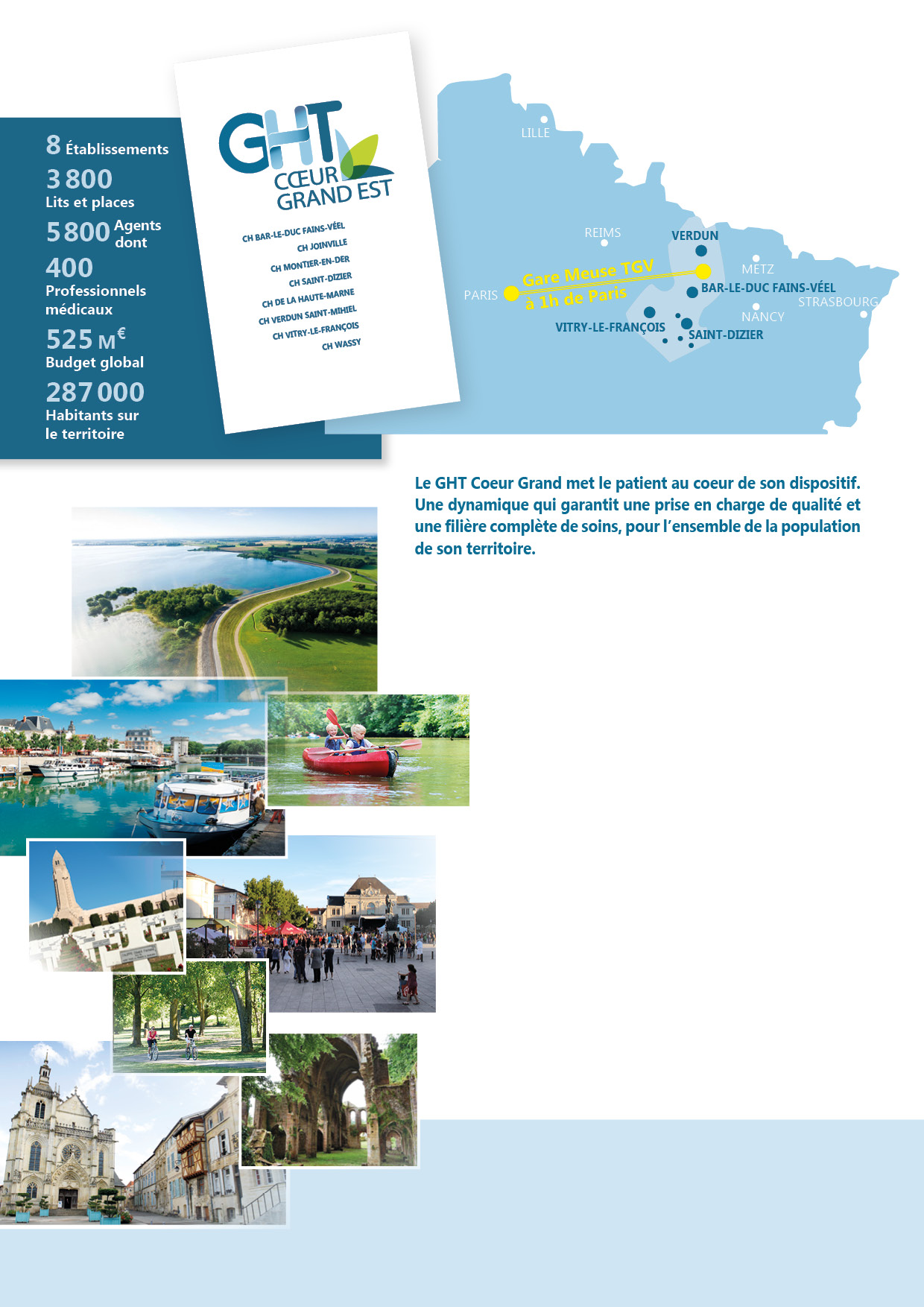 PROFIL DE POSTEInformations clésLe Groupement Hospitalier Territorial (GHT) Cœur Grand Est recherche un agent de maintenance des revêtements sol et mural au Centre Hospitaliser (CH) de Verdun Saint-Mihiel afin de réaliser des travaux de maintenance et d’entretien intérieur et extérieur des sols, murs et des équipements de bâtiments.Ce poste est proposé à temps plein. Il est basé au CH Verdun Saint-Mihiel – 2 rue d’Anthouard, 55100 Verdun.Rémunération selon profil au grade ouvrier professionnel.Description DU POSTEPrésentation dES MISSIONSActivités Principales :Réparation de mobiliers durs en carrelage (paillasse) Application de ragréage et résine de solPose de carrelage au sol en intérieur ou extérieur (sur les terrasses de logement de fonction) type gré cérame au sol et faïence muralApplication d’enduit muraux intérieur /extérieurPlâtrerie (raccord de plâtre et pose de plaque type BA13, y compris jointement)Pose de revêtements de sol souple en Lé ou dalleFaçonnage et profil de finitions des revêtements de sol (relevé en plinthe, barre de seuil, joint de dilatation, etc..)Réalisation des soudures à chaud pour revêtement de sol souplePose de revêtements mural étanche en Pvc des espaces sanitaires (concept Douche)Pose de PVC dur pour protection muralesActivités Secondaires :Mise en place de confinement et protections de chantierDéménagement et installation de mobilierPercements (carottage) de diamètre (200mm) dans maçonnerie pleine (banche) pour les corps d’état (plomberie, électricité)Réparation des trous sur la chausséeMise en place de panneaux de chantier, réalisation de trous, scellements ou fondations pour installation de mobiliers extérieurPose d’équipements de signalisation en extérieur et intérieur (percements, scellement …)Aide aux différents ateliers (peinture, plomberie, métallerie..)PRESENTATION De l’équipePlacé sous l’autorité du Technicien Supérieur en charge de la gestion des ateliers vous serez intégré dans une équipe de différents corps d’états pour leur venir en aide si besoin. Néanmoins vous serez en autonomie la plus par du temps.ProfilFormationCertificat d’aptitude professionnelle (CAP) et/ou Brevet d’Etudes Professionnelles (BEP)Compétences/QualitésSAVOIR-FAIREFaire un métré ou une prise de cotesTravailler aux cotes et calepinerDessiner et interpréter un plan ou croquis Établir une fiche de débit et matériauxÉvaluer l’état d’équipement ou d’un ouvrage existantOrganiser son chantier en tenant compte des exigences et des risques de l’environnement procheUtiliser les machines de terrassement, de perforation ainsi que l’outillage électroportatif Maitriser l’outil informatique de baseSAVOIR-ÊTREAutonome, motivé cherchant à aller de l’avant pour perfectionner les différentes tâches confiéesCONNAISSANCES THEORIQUESSur les normes, calcul, géométrie, calepinage et matériauxProcessus de recrutementEnvoi d’un CV et d’une lettre de motivation à rhrecrutement@ch-verdun.fr à l’attention de Mme PELLETIER